Решение № 12 от 3 февраля 2017 г. Об утверждении плана дополнительных мероприятий по социально-экономическому развитию Головинского района города Москвы в 2017 году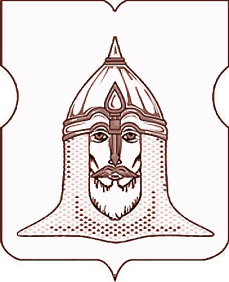 СОВЕТ ДЕПУТАТОВМУНИЦИПАЛЬНОГО ОКРУГА ГОЛОВИНСКИЙРЕШЕНИЕ 3 февраля 2017 года № 12Об утверждении плана дополнительных мероприятий по социально-экономическому развитию Головинского района города Москвы в 2017 годуВ соответствии с частью 6 статьи 1, частью 14 статьи 3 Закона города Москвы от 11 июля 2012 года № 39 «О наделении органов местного самоуправления муниципальных округов в городе Москве отдельными полномочиями города Москвы», постановлением Правительства Москвы от 13 сентября 2012 года № 484-ПП «О дополнительных мероприятиях по социально-экономическому развитию районов города Москвы», решением муниципального Собрания внутригородского муниципального образования Головинское в городе Москве от 30 октября 2012 года № 86 «Об утверждении Регламента реализации полномочий по принятию решений о проведении дополнительных мероприятий по социально-экономическому развитию Головинского района города Москвы», принимая во внимание письмо управы Головинского района города Москвы от 31 января 2017года № 7-7-87/7, поступившего в администрацию муниципального округа Головинский 02 февраля 2017 года № 7-5-161/17,Советом депутатов принято решение:1.      Утвердить план дополнительных мероприятий по социально-экономическому развитию Головинского района города Москвы в 2017 году согласно приложению 1.
2.      Закрепить депутатов Совета Депутатов муниципального округа Головинский для участия в работе комиссий, осуществляющих открытие и приемку работ в рамках настоящего решения, согласно приложению 2.
3.      Определить, что участие в работе комиссий по открытию и приемке работ в рамках настоящего решения осуществляется депутатами Совета депутатов муниципального округа Головинский, которые закреплены за адресами согласно пункту 2 настоящего решения.
4.      Главе управы Головинского района города Москвы обеспечить реализацию дополнительных мероприятий, указанных в пункте 1 настоящего решения.
5.      Администрации муниципального округа Головинский:5.1. Настоящее решение не позднее 3 дней со дня его принятия направить в:-               управу Головинского района города Москвы;-               префектуру Северного административного округа города Москвы;-               Департамент территориальных органов исполнительной власти города Москвы.5.2. Опубликовать настоящее решение в бюллетене «Московский муниципальный вестник» и разместить на официальном сайте органов местного самоуправления муниципального округа Головинский www.nashe-golovino.ru.6.      Настоящее решение вступает в силу со дня его принятия.
7.      Контроль исполнения настоящего решения возложить на главу муниципального округа Головинский Архипцову Н.В. и председателя комиссии по благоустройству, реконструкции,    землепользованию    и   охране окружающей среды – депутата Борисову Е.Г.Главамуниципального округа Головинский                                             Н.В. АрхипцоваПриложение 1к решению Совета депутатовмуниципального округа Головинскийот 03 февраля 2017 года № 12План мероприятий по социально-экономическому развитию Головинского района города Москвы в 2017 годуПриложение 2к решению Совета депутатовмуниципального округа Головинскийот 03 февраля 2017 года № 12Депутаты Совета депутатов,уполномоченные для участия в работе комиссий, осуществляющих открытие работ и приемку выполненных работ по реализации мероприятий по социально-экономическому развитию Головинского района города Москвы в 2017 году, а также для участия в контроле за ходом выполнения указанных работ №Адрес дворовой территорииВиды работобъемыедин. измертыс.рубСолнечногорская ул.д.14к1,2установка садового бортового камня18,5кв.м.1 428,261Солнечногорская ул.д.14к1,2устройство площадки отдыха38кв.м.1 428,261Солнечногорская ул.д.14к1,2реконструкция контейнерной площадки1шт.1 428,261Солнечногорская ул.д.14к1,2ремонт АБП800кв.м.1 428,261Солнечногорская ул.д.14к1,2ремонт газона1800кв.м.1 428,261Солнечногорская ул.д.14к1,2установка парковых диванов4шт.1 428,261Солнечногорская ул.д.14к1,2установка урн4шт.1 428,261Смольная 11гидроизоляция подвала18кв.м.524,589Онежская ул.д.2,6,2-й Лихачевский пер.2,2аустановка дорожных знаков2шт.5 212,474Онежская ул.д.2,6,2-й Лихачевский пер.2,2аремонт газона3000кв.м.5 212,474Онежская ул.д.2,6,2-й Лихачевский пер.2,2аремонт АБП3272кв.м.5 212,474Онежская ул.д.2,6,2-й Лихачевский пер.2,2азамена ограждения216кв.м.5 212,474Онежская ул.д.2,6,2-й Лихачевский пер.2,2азамена дорожного бортового камня350пог.м.5 212,474Онежская ул.д.2,6,2-й Лихачевский пер.2,2ареконструкция контейнерной площадки1шт.5 212,474Онежская ул.д.2,6,2-й Лихачевский пер.2,2азамена садового бортового камня280пог.м.5 212,474Онежская ул.д.2,6,2-й Лихачевский пер.2,2аустройство пешеходной дорожки159кв.м.5 212,474Онежская ул.д.2,6,2-й Лихачевский пер.2,2аремонт тротуаров и отмостки995кв.м.5 212,474Онежская ул.д.2,6,2-й Лихачевский пер.2,2аустановка садового бортового камня212пог.м.5 212,474Онежская ул.д.2,6,2-й Лихачевский пер.2,2аустановка МАФ: горка, песочница, диван парковый, урна4ед.5 212,474Онежская ул.д.2,6,2-й Лихачевский пер.2,2аремонт резинового покрытия46,8кв.м.5 212,474Онежская ул.д.2,6,2-й Лихачевский пер.2,2аустранение подтопления с устройством водоприемных колодцев1шт.5 212,474Солнечногорская ул.д.5к1устройство козырька над входом1шт.257,475Территория районаЗакупка парковочных столбиков300шт.240,0Территория районаЗакупка скамеек20шт.180,0Смольная ул., д11, Солнечногорская ул., д.17Оформление перепланировки помещений МБУ «ДЦ «РОДНИК» в соответствии с техническими требованиями СНиП800,0ИТОГО:ИТОГО:ИТОГО:ИТОГО:ИТОГО:8 642,798№Адрес дворовой территорииВиды работФИО депутатыИзб. округСолнечногорская ул.д.14 к1,2установка садового бортового камняМемухина В.Г.Борисова Е.Г.1Солнечногорская ул.д.14 к1,2устройство площадки отдыхаМемухина В.Г.Борисова Е.Г.1Солнечногорская ул.д.14 к1,2реконструкция контейнерной площадкиМемухина В.Г.Борисова Е.Г.1Солнечногорская ул.д.14 к1,2ремонт АБПМемухина В.Г.Борисова Е.Г.1Солнечногорская ул.д.14 к1,2ремонт газонаМемухина В.Г.Борисова Е.Г.1Солнечногорская ул.д.14 к1,2установка парковых дивановМемухина В.Г.Борисова Е.Г.1Солнечногорская ул.д.14 к1,2установка урнМемухина В.Г.Борисова Е.Г.1Смольная д. 11гидроизоляция подвалаВяльченкова Н.В.Сердцев А.И. 2Онежская ул.д.2,6,2-й Лихачевский пер.2,2аустановка дорожных знаковАрхипцова Н.В.Есин И.В.1Онежская ул.д.2,6,2-й Лихачевский пер.2,2аремонт газонаАрхипцова Н.В.Есин И.В.1Онежская ул.д.2,6,2-й Лихачевский пер.2,2аремонт АБПАрхипцова Н.В.Есин И.В.1Онежская ул.д.2,6,2-й Лихачевский пер.2,2азамена огражденияАрхипцова Н.В.Есин И.В.1Онежская ул.д.2,6,2-й Лихачевский пер.2,2азамена дорожного бортового камняАрхипцова Н.В.Есин И.В.1Онежская ул.д.2,6,2-й Лихачевский пер.2,2ареконструкция контейнерной площадкиАрхипцова Н.В.Есин И.В.1Онежская ул.д.2,6,2-й Лихачевский пер.2,2азамена садового бортового камняАрхипцова Н.В.Есин И.В.1Онежская ул.д.2,6,2-й Лихачевский пер.2,2аустройство пешеходной дорожкиАрхипцова Н.В.Есин И.В.1Онежская ул.д.2,6,2-й Лихачевский пер.2,2аремонт тротуаров и отмосткиАрхипцова Н.В.Есин И.В.1Онежская ул.д.2,6,2-й Лихачевский пер.2,2аустановка садового бортового камняАрхипцова Н.В.Есин И.В.1Онежская ул.д.2,6,2-й Лихачевский пер.2,2аустановка МАФ: горка, песочница, диван парковый, урнаАрхипцова Н.В.Есин И.В.1Онежская ул.д.2,6,2-й Лихачевский пер.2,2аремонт резинового покрытияАрхипцова Н.В.Есин И.В.1Онежская ул.д.2,6,2-й Лихачевский пер.2,2аустранение подтопления с устройством водоприемных колодцевАрхипцова Н.В.Есин И.В.1Солнечногорская ул. д.5 к. 1устройство козырька над входомБорисова Е.Г.Архипцова Н.В.1Солнечногорская ул. д.5 к. 1ремонт газонаБорисова Е.Г.Архипцова Н.В.1Территория районаЗакупка парковочных столбиков, скамеекВяльченкова Н.В.Венкова М.А.3Территория районаЗакупка скамеекВиноградов В.Е.Зуев Д.В.Смольная ул., д. 11, Солнечногорская ул., д.17Оформление перепланировки помещений МБУ «ДЦ «РОДНИК» в соответствии с техническими требованиями СНиПВяльченкова Н.В.Венкова М.А.2